2019. gada 27.marts			            Pelču ziņas					    		 	                Nr.140Atmiņu un fotogrāfiju krājums par aizvadītiem pasākumiem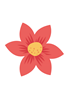 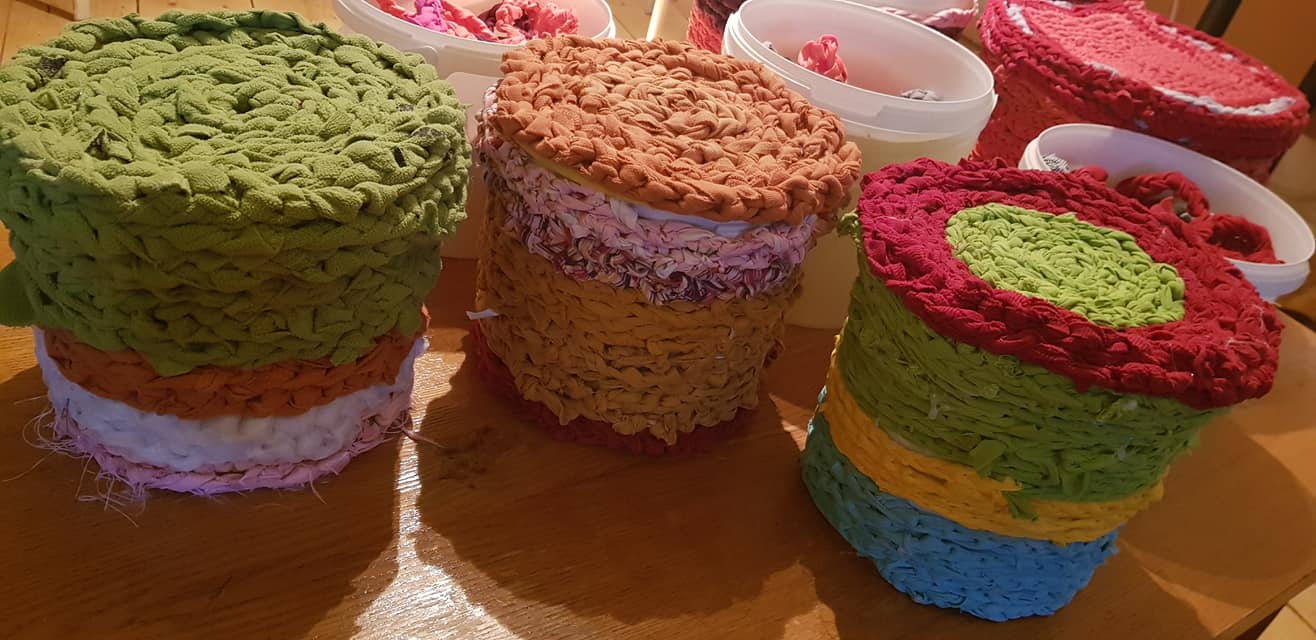 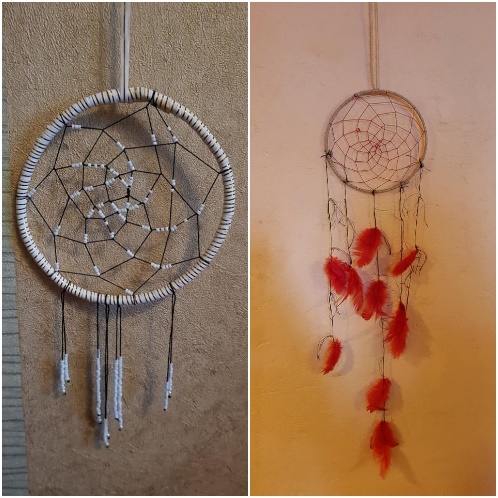 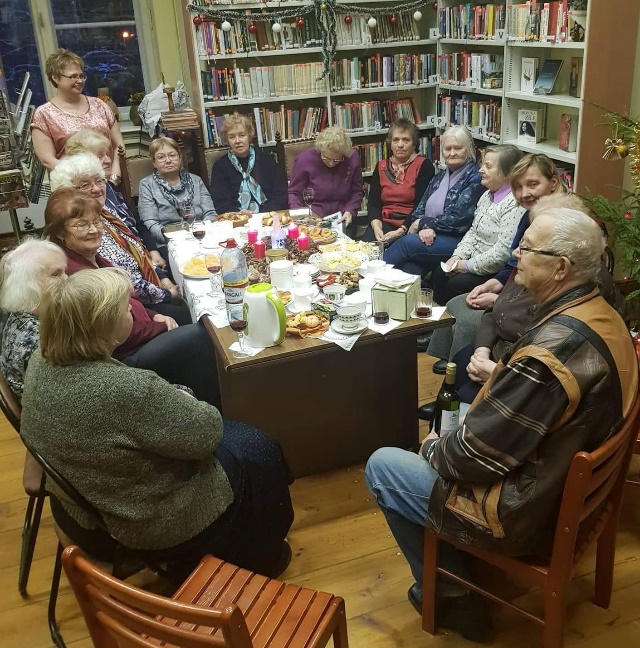 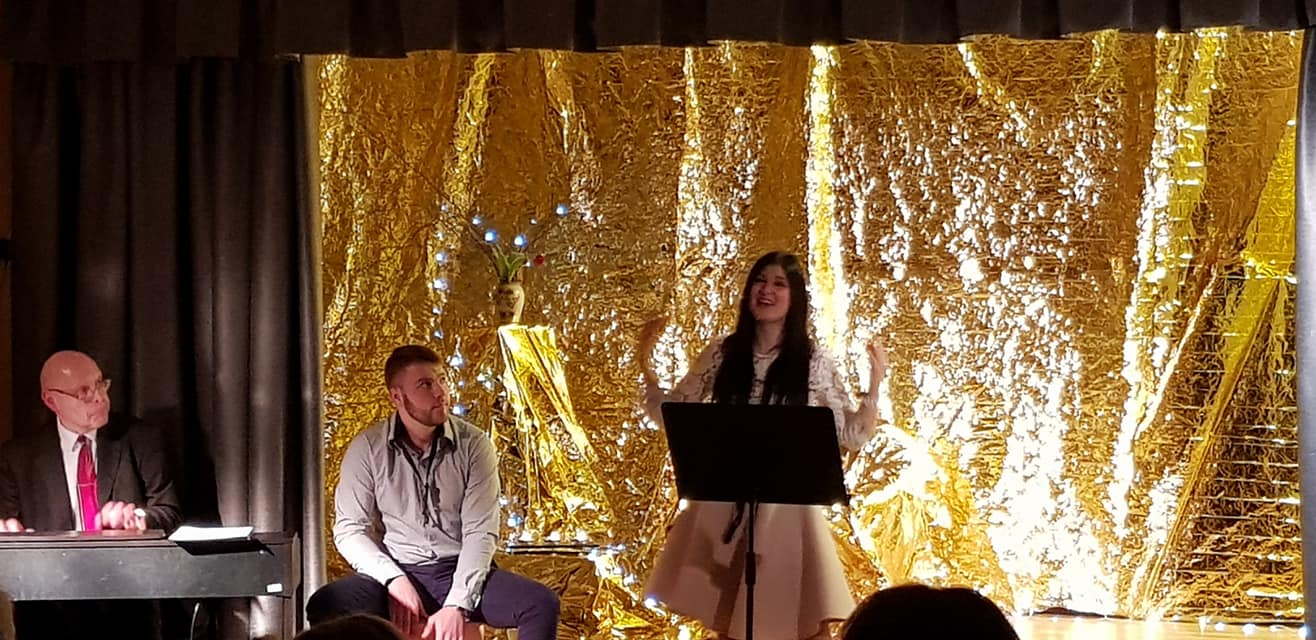 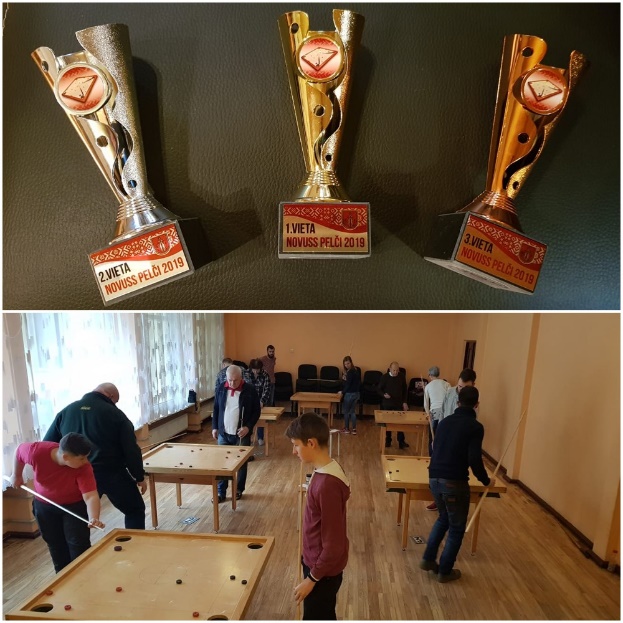 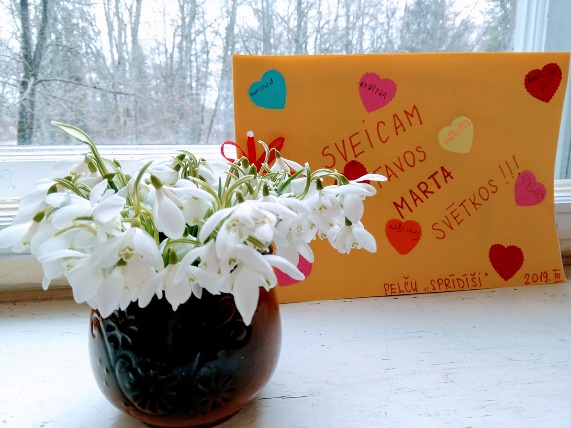 2019. gada 27.marts 			             Pelču ziņas 			                        	                                                Nr.1402019. gada 27.marts			            Pelču ziņas					    		 	                Nr.140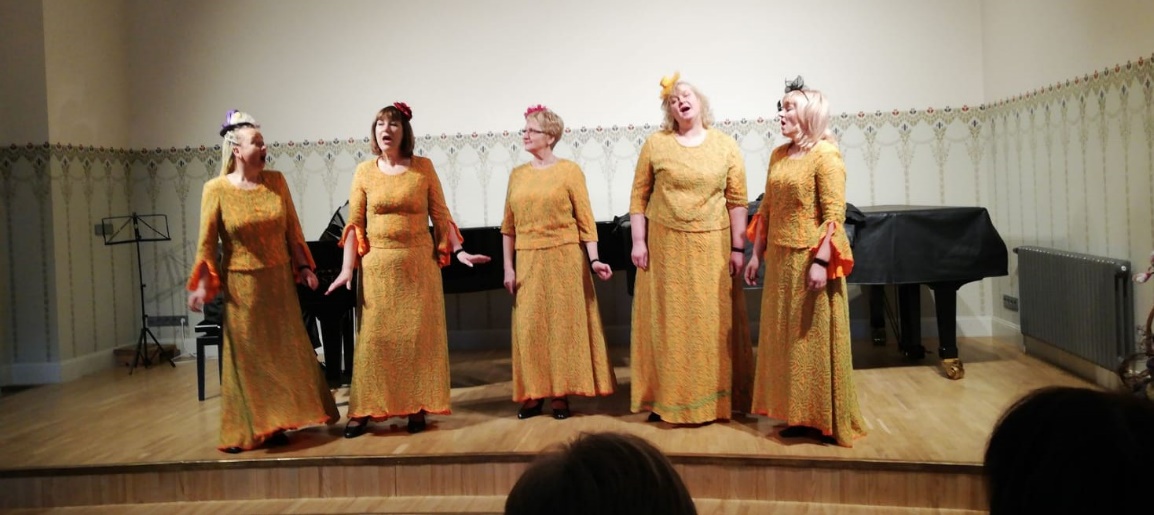 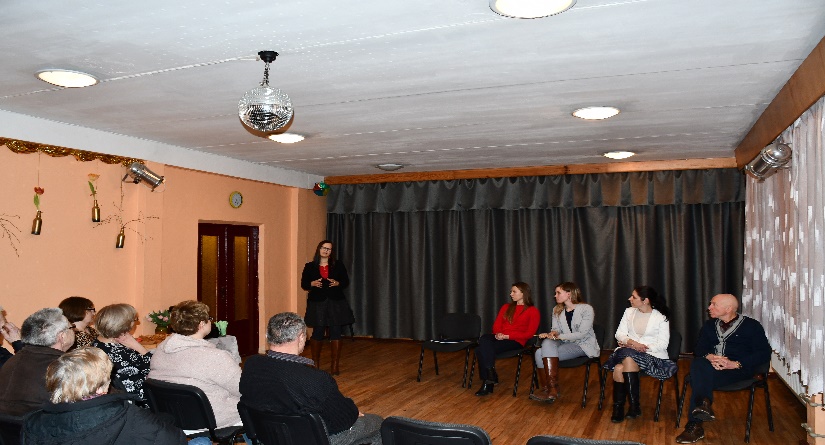 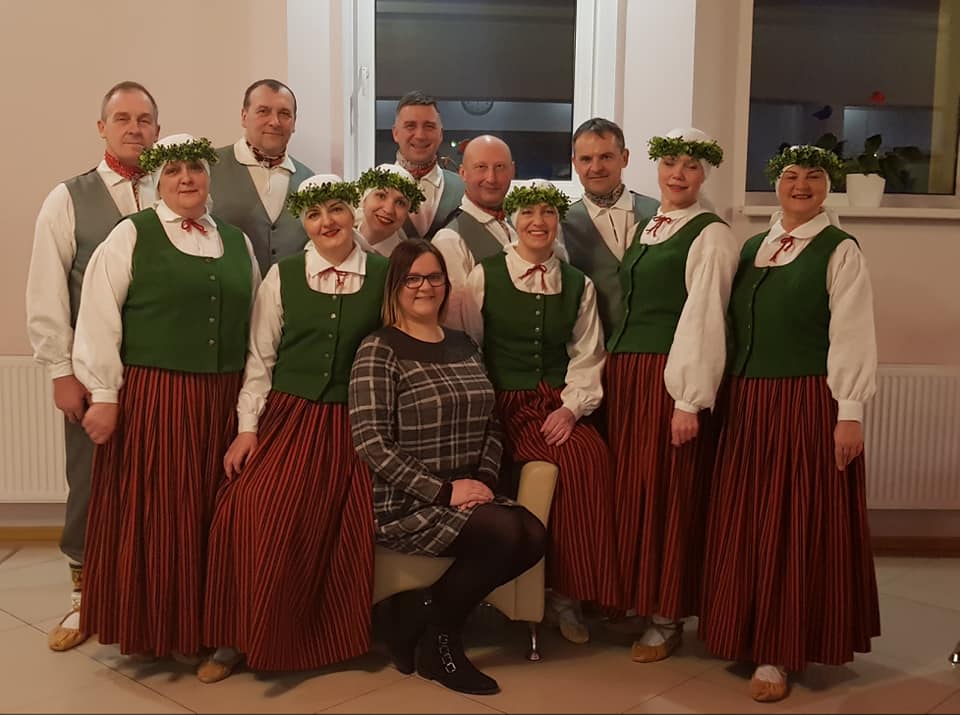 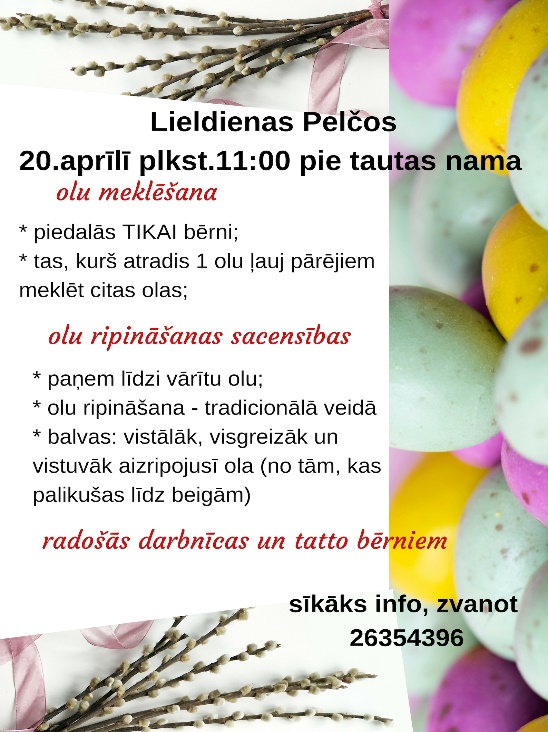 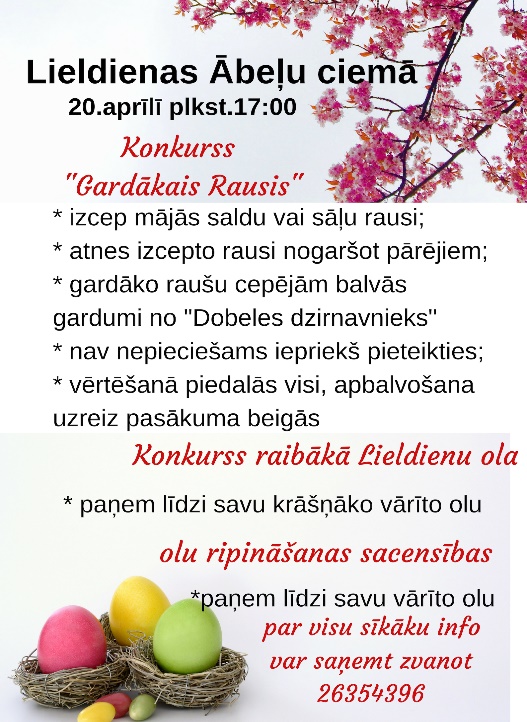 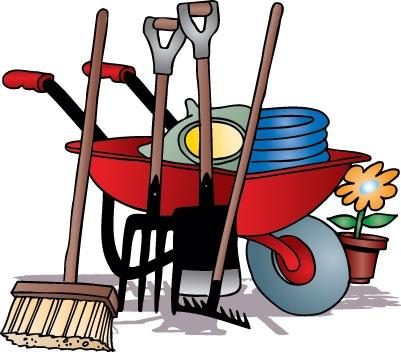 2019. gada 27.marts			            Pelču ziņas					    		 	                Nr.140